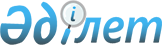 О внесении изменений в решение районного маслихата от 22 декабря 2023 года № 15-67-VІІІ "О районном бюджете на 2024-2026 годы"Решение Шардаринского районного маслихата Туркестанской области от 24 января 2024 года № 18-87-VIII
      Шардаринский районной маслихат РЕШИЛ:
      1. Внести в решение Шардаринского районного маслихата "О районном бюджете на 2024-2026 годы" от 22 декабря 2023 года №15-67-VІІІ следующие изменения:
      пункт 1 изложить в новой редакции:
       "1. Утвердить районный бюджет Шардаринского района на 2024-2026 годы согласно приложениям 1, 2, 3 соответственно, в том числе на 2024 год в следующих объемах: 
      1) доходы – 7 570 188 тысяч тенге:
      налоговые поступления – 3 675 625 тысяч тенге;
      неналоговые поступления – 14 245 тысяч тенге;
      поступления от продажи основного капитала – 345 999 тысяч тенге;
      поступления трансфертов – 3 534 319 тысяч тенге;
      2) затраты – 7 570 188 тысяч тенге;
      3) чистое бюджетное кредитование – 8 003 тысяч тенге:
      бюджетные кредиты – 29 536 тысяч тенге;
      погашение бюджетных кредитов – 21 533 тысяч тенге;
      4) сальдо по операциям с финансовыми активами – 0:
      приобретение финансовых активов – 0;
      поступления от продажи финансовых активов государства – 0;
      5) дефицит (профицит) бюджета – - 8 003 тысяч тенге;
      6) финансирование дефицита (использование профицита) бюджета – 8 003 тысяч тенге:
      поступление займов –29 536 тысяч тенге; 
      погашение займов – 21 533 тысяч тенге; 
      используемые остатки бюджетных средств – 0".
      Приложения 1,4 к указанному решению изложить в новой редакции согласно приложению 1,2 к настоящему решению.
      2. Настоящее решение вводится в действие с 1 января 2024 года. Районный бюджет на 2024 год Перечень распределение целевых текущих трансфертов из местных бюджетов бюджетам города, сельских округов на 2024 год
					© 2012. РГП на ПХВ «Институт законодательства и правовой информации Республики Казахстан» Министерства юстиции Республики Казахстан
				
      Председатель районного маслихата

Б.Муталиев 
Приложение 1 к решению
маслихата Шардаринского района
от 24 января 2024 года № 18-87-VIIIПриложение 1 к решению
маслихата Шардаринского района
от 22 декабря 2023 года №15-67-VІІІ
Категория 
Категория 
Категория 
Категория 
Наименование 
Сумма, тысяч тенге
Класс
Класс
Класс
Наименование 
Сумма, тысяч тенге
Подкласс
Подкласс
Наименование 
Сумма, тысяч тенге
1
1
1
1
2
3
1. Доходы
7 570 188
1
Налоговые поступления
3 675 625
01
Подоходный налог
772 621
1
Корпоративный подоходный налог
40 572
2
Индивидуальный подоходный налог
732 049
03
Социальный налог
1 048 988
1
Социальный налог
1 048 988
04
Hалоги на собственность
1 778 669
1
Hалоги на имущество
1 778 669
05
Внутренние налоги на товары, работы и услуги
12 291
2
Акцизы
5 880
4
Сборы за ведение предпринимательской и профессиональной деятельности
6 411
08
Обязательные платежи, взимаемые за совершение юридически значимых действий и (или) выдачу документов уполномоченными на то государственными органами или должностными лицами
63 056
1
Государственная пошлина
63 056
2
Неналоговые поступления
14 245
01
Доходы от государственной собственности
10 742
5
Доходы от аренды имущества, находящегося в государственной собственности
10 742
06
Прочие неналоговые поступления
3 503
1
Прочие неналоговые поступления
3 503
3
Поступления от продажи основного капитала
345 999
03
Продажа земли и нематериальных активов
345 999
1
Продажа земли
345 999
4
Поступления трансфертов
3 534 319
02
Трансферты из вышестоящих органов государственного управления
3 534 319
2
Трансферты из областного бюджета
3 534 319
Функциональные группы
Функциональные группы
Функциональные группы
Функциональные группы
Функциональные подгруппы
Функциональные подгруппы
Функциональные подгруппы
Администратор бюджетных программ
Администратор бюджетных программ
2. Затраты
7 570 188
01
Государственные услуги общего характера
1 493 813
112
Аппарат маслихата района (города областного значения)
68 748
001
Услуги по обеспечению деятельности маслихата района (города областного значения)
66 715
003
Капитальные расходы государственного органа
2 033
122
Аппарат акима района (города областного значения)
342 419
001
Услуги по обеспечению деятельности акима района (города областного значения)
332 819
003
Капитальные расходы государственного органа
9 600
459
Отдел экономики и финансов района (города областного значения)
2 065
003
Проведение оценки имущества в целях налогообложения
2 065
458
Отдел жилищно-коммунального хозяйства, пассажирского транспорта и автомобильных дорог района (города областного значения)
611 209
001
Услуги по реализации государственной политики на местном уровне в области жилищно-коммунального хозяйства, пассажирского транспорта и автомобильных дорог
123 016
013
Капитальные расходы государственного органа
8 000
113
Целевые текущие трансферты нижестоящим бюджетам
480 193
459
Отдел экономики и финансов района (города областного значения)
434 914
001
Услуги по реализации государственной политики в области формирования и развития экономической политики, государственного планирования, исполнения бюджета и управления коммунальной собственностью района (города областного значения)
86 343
113
Целевые текущие трансферты нижестоящим бюджетам
348 571
472
Отдел строительства, архитектуры и градостроительства района (города областного значения)
34 458
040
Развитие объектов государственных органов
34 458
02
Оборона
40 198
122
Аппарат акима района (города областного значения)
23 176
005
Мероприятия в рамках исполнения всеобщей воинской обязанности
23 176
122
Аппарат акима района (города областного значения)
17 022
006
Предупреждение и ликвидация чрезвычайных ситуаций масштаба района (города областного значения)
17 022
06
Социальная помощь и социальное обеспечение
1 456 090
451
Отдел занятости и социальных программ района (города областного значения)
344 215
005
Государственная адресная социальная помощь
344 215
451
Отдел занятости и социальных программ района (города областного значения)
1 015 701
006
Оказание жилищной помощи
23
007
Социальная помощь отдельным категориям нуждающихся граждан по решениям местных представительных органов
61 109
010
Материальное обеспечение детей с инвалидностью, воспитывающихся и обучающихся на дому
2 584
014
Оказание социальной помощи нуждающимся гражданам на дому
185 515
015
Территориальные центры социального обслуживания пенсионеров и лиц с инвалидностью
134 127
017
Обеспечение нуждающихся лиц с инвалидностью протезно-ортопедическими, сурдотехническими и тифлотехническими средствами, специальными средствами передвижения, обязательными гигиеническими средствами, а также предоставление услуг санаторно-курортного лечения, специалиста жестового языка, индивидуальных помощников в соответствии с индивидуальной программой абилитации и реабилитации лица с инвалидностью
632 343
451
Отдел занятости и социальных программ района (города областного значения)
96 174
001
Услуги по реализации государственной политики на местном уровне в области обеспечения занятости и реализации социальных программ для населения
70 173
011
Оплата услуг по зачислению, выплате и доставке пособий и других социальных выплат
1 001
021
Капитальные расходы государственного органа
3 000
028
Услуги лицам из групп риска, попавшим в сложную ситуацию вследствие насилия или угрозы насилия
22 000
07
Жилищно-коммунальное хозяйство
835 951
472
Отдел строительства, архитектуры и градостроительства района (города областного значения)
210 857
098
Приобретение жилья коммунального жилищного фонда
210 857
458
Отдел жилищно-коммунального хозяйства, пассажирского транспорта и автомобильных дорог района (города областного значения)
56 663
012
Функционирование системы водоснабжения и водоотведения
5 000
027
Организация эксплуатации сетей газификации, находящихся в коммунальной собственности районов (городов областного значения)
21 777
029
Развитие системы водоснабжения и водоотведения
1 070
058
Развитие системы водоснабжения и водоотведения в сельских населенных пунктах
28 816
458
Отдел жилищно-коммунального хозяйства, пассажирского транспорта и автомобильных дорог района (города областного значения)
568 431
015
Освещение улиц в населенных пунктах
238 431
018
Благоустройство и озеленение населенных пунктов
330 000
08
Культура, спорт, туризм и информационное пространство
1 836 258
457
Отдел культуры, развития языков, физической культуры и спорта района (города областного значения)
393 302
003
Поддержка культурно-досуговой работы
393 302
457
Отдел культуры, развития языков, физической культуры и спорта района (города областного значения)
969 062
008
Развитие массового спорта и национальных видов спорта
812 062
010
Подготовка и участие членов сборных команд района (города областного значения) по различным видам спорта на областных спортивных соревнованиях
157 000
472
Отдел строительства, архитектуры и градостроительства района (города областного значения)
4 000
008
Развитие объектов спорта
4 000
456
Отдел внутренней политики района (города областного значения)
40 660
002
Услуги по проведению государственной информационной политики
40 660
457
Отдел культуры, развития языков, физической культуры и спорта района (города областного значения)
206 608
006
Функционирование районных (городских) библиотек
174 410
007
Развитие государственного языка и других языков народа Казахстана
32 198
456
Отдел внутренней политики района (города областного значения)
172 283
001
Услуги по реализации государственной политики на местном уровне в области информации, укрепления государственности и формирования социального оптимизма граждан
76 694
003
Реализация мероприятий в сфере молодежной политики
94 089
006
Капитальные расходы государственного органа
1 500
457
Отдел культуры, развития языков, физической культуры и спорта района (города областного значения)
50 343
001
Услуги по реализации государственной политики на местном уровне в области культуры, развития языков, физической культуры и спорта
50 343
09
Топливно-энергетический комплекс и недропользование
160 011
458
Отдел жилищно-коммунального хозяйства, пассажирского транспорта и автомобильных дорог района (города областного значения)
155 581
019
Развитие теплоэнергетической системы
155 581
458
Отдел жилищно-коммунального хозяйства, пассажирского транспорта и автомобильных дорог района (города областного значения)
4 430
036
Развитие газотранспортной системы
4 430
10
Сельское, водное, лесное, рыбное хозяйство, особо охраняемые природные территории, охрана окружающей
162 054
462
Отдел сельского хозяйства района (города областного значения)
61 756
001
Услуги по реализации государственной политики на местном уровне в сфере сельского хозяйства
61 756
463
Отдел земельных отношений района (города областного значения)
38 918
001
Услуги по реализации государственной политики в области регулирования земельных отношений на территории района (города областного значения)
38 918
459
Отдел экономики и финансов района (города областного значения)
61 380
099
Реализация мер по оказанию социальной поддержки специалистов
61 380
11
Промышленность, архитектурная, градостроительная и строительная деятельность
105 576
472
Отдел строительства, архитектуры и градостроительства района (города областного значения)
105 576
001
Услуги по реализации государственной политики в области строительства, архитектуры и градостроительства на местном уровне
105 576
12
Транспорт и коммуникации
285 868
458
Отдел жилищно-коммунального хозяйства, пассажирского транспорта и автомобильных дорог района (города областного значения)
236 648
023
Обеспечение функционирования автомобильных дорог
20 000
045
Капитальный и средний ремонт автомобильных дорог районного значения и улиц населенных пунктов
216 648
458
Отдел жилищно-коммунального хозяйства, пассажирского транспорта и автомобильных дорог района (города областного значения)
49 220
037
Субсидирование пассажирских перевозок по социально значимым городским (сельским), пригородным и внутрирайонным сообщениям
49 220
13
Прочие
764 974
469
Отдел предпринимательства района (города областного значения)
62 657
001
Услуги по реализации государственной политики на местном уровне в области развития предпринимательства
62 107
004
Капитальные расходы государственного органа
550
457
Отдел культуры, развития языков, физической культуры и спорта района (города областного значения)
200 000
052
Реализация мероприятий по социальной и инженерной инфраструктуре в сельских населенных пунктах в рамках проекта " Ауыл -Ел бесігі "
200 000
458
Отдел жилищно-коммунального хозяйства, пассажирского транспорта и автомобильных дорог района (города областного значения)
428 845
062
Реализация мероприятий по социальной и инженерной инфраструктуре в сельских населенных пунктах в рамках проекта " Ауыл -Ел бесігі "
390 000
064
Развитие социальной и инженерной инфраструктуры в сельских населенных пунктах в рамках проекта " Ауыл -Ел бесігі "
38 845
459
Отдел экономики и финансов района (города областного значения)
73 472
012
Резерв местного исполнительного органа района (города областного значения)
73 472
14
Обслуживание долга
21
459
Отдел экономики и финансов района (города областного значения)
21
021
Обслуживание долга местных исполнительных органов по выплате вознаграждений и иных платежей по займам из областного бюджета
21
15
Трансферты
429 374
459
Отдел экономики и финансов района (города областного значения)
429 374
024
Целевые текущие трансферты из нижестоящего бюджета на компенсацию потерь вышестоящего бюджета в связи с изменением законодательства
125 810
038
Субвенции
303 564
3. Чистое бюджетное кредитование
8 003
Бюджетные кредиты
29 536
Погашение бюджетных кредитов
21 533
4. Сальдо по операциям с финансовыми активами
0
Приобретение финансовых активов
0
Поступления от продажи финансовых активов государства
0
5. Дефицит (профицит) бюджета
-8 003
6. Финансирование дефицита (использование профицита) бюджета
8 003
Поступление займов
29 536
Погашение займов
21 533
Используемые остатки бюджетных средств
0Приложение 2 к решению
маслихата Шардаринского района
от 24 января 2024 года № 18-87-VIIIПриложение 4 к решению
маслихата Шардаринского района
от 22 декабря 2023 года №15-67-VІІІ
№
Наименование
Сумма
1
сельский округ Жаушыкум
79 860
2
сельский округ Акшенгелди
40 951
3
сельский округ Алатау батыра
15 254
4
сельский округ Достык
65 542
5
сельский округ Коксу
38 103
6
сельский округ Коссейт
68 670
7
сельский округ Кызылкум
42 453
8
Город Шардара
306 169
9
сельский округ К.Турысбекова
40 371
10
сельский округУзын ата
46 929
11
сельский округ Суткент
84 462
Всего
828 764